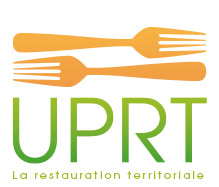 Liens et documents du Net mis à votre disposition par l'Union des Professionnels de la Restauration Territorialel’Uprt la diffusion des savoirs – le partage des savoirs faireMadame....Monsieur. Bonjour...et ...Bienvenue sur notre site et bonne navigationPLAN DU SITEQuelques mises à jour de règlementationsMaîtrise Sanitaire dans la Restauration, la Distribution, la Logistique et de la Chaîne du Froid Recherche N° 1Recherche N° 2°°°°°°°°°°°°°°°°°°°°°°°°°°°°°°°Règles sanitaires applicables aux produits d’origine animale et aux denrées alimentaires en contenant°°°°°°°°°°°°°°°°°°°°°°°°°°°°°°°Conditions techniques et hygiéniques applicables au transport des alimentsRèglement (ce) n° 37/2005Réglementation transport frigorifiqueTransport produits alimentaires°°°°°°°°°°°°°°°°°°°°°°°°°°°°°°°JO règlementation restauration collectiveJO arrêtés restauration collective